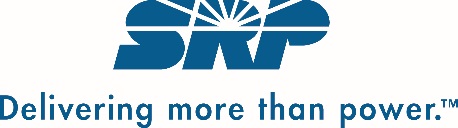 Enclosed:(  )  Submittals     ( x )  Closing Manuals    (  ) Equipment Spares    (  ) Drawings(  ) Software         ( x )  CDs